Verwerkingsvragen:Waterhuishouding in de plantVragen: Waterbalans1 Welke twee functies heeft het verdampen van water voor de plant?2 Hoe regelt een plant de verdamping?3 Verklaar hoe het komt dat een plant door verdamping afkoelt.Sturen van de luchtvochtigheid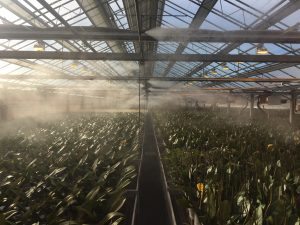 1 De verdamping is in de eerste plaats afhankelijk van de relatieve luchtvochtigheid. Leg uit waarom de verdamping afhankelijk is van de luchtvochtigheid en niet van de temperatuur.2 Wat gebeurd er met een plant als deze teveel verdampt?3  Wat zijn de risico’s van veel vocht in een gewas?Verdamping beperken1 Hoe kan een kweker voorkomen dat een gewas teveel verdampt? In een kas:In een buitenteelt:Verdamping regelen met de ec?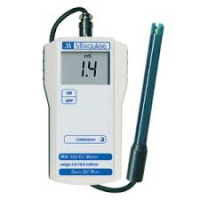 1 In de glastuinbouw kan men de ec van het wateraanpassen. Waarom is een het verstandig om de ec te verlagen bij veel instraling?